Resoluciones #037 - #053Resoluciones #037 - #053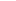 